※QRコードを読み込むと，英文と連動した音声再生ができます（スマホにも対応）次の英文は，トム（Tom）が書いたメールの一部と，裕二（Yuji）と幸（Sachi）が，スミス先生（Ms. Smith）と会話をしている場面である。Hi Yuji and Sachi,I'm writing to you from Australia.  Thank you for everything you have done for me in Japan.  I especially liked the music class we took.  I had a lot of fun when we played the shamisen together.  I think it's so cool to study traditional music at school.  You are still practicing the shamisen, right?  Please tell me how you have improved your shamisen skills since we played together.  I will also practice hard here.TomYuji:　Ms. Smith, we got an e-mail from Tom.  It's nice to hear from him so soon.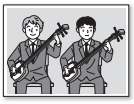 Ms. Smith:　From Tom?  Let me see it.  Oh, I'm glad that he enjoyed his stay in Japan.Yuji:　He also sent us this picture.  We played the shamisen in our music class with Tom.Ms. Smith:　The shamisen is a traditional instrument of Japan, right?Sachi:　Yes.  We studied it when we learned kabuki music.Ms. Smith:　I have seen kabuki in Tokyo before.  I couldn't understand what the kabuki actors were saying, but I understood the story a little from their performances and the music.Sachi:　Really?  The shamisen is an important instrument of kabuki because it helps people understand the feelings of the characters.  Our music teacher said so.  I understood traditional Japanese music better by playing the shamisen.Yuji:　Me, too.  I was not so interested in traditional Japanese music at first, but I want to know more about it now .  When I practice the shamisen more, I think that the sound of the shamisen becomes more interesting to me.Ms. Smith:　That's great!  Playing the shamisen motivated you.Sachi:　Actually, our skills are getting better.  We can show you our shamisen performance in our culture festival.Yuji:　Sachi, I have an idea!  How about asking Tom to play the shamisen together in the festival?  We can play it together if we use the Internet!Sachi:　How nice!  I'm sure that all of us can enjoy our traditional music culture more by playing the shamisen together.  We can share it with his friends in Australia, too.Ms. Smith:　That's really exciting!(注)shamisen ：三味線　　skills：技能　　e-mail：Ｅメール　　hear from ～：～から連絡があるkabuki：歌舞伎　　feelings：気持ち　　sound：音　　motivated：やる気にさせた１．Tomは日本に滞在中に何が最も楽しかったと言っていますか？２．三味線は日本のどのような芸能で重要な役割を果たしていますか？３．Tomと一緒に三味線を演奏する機会を作るために，YujiとSachiはどのようなアイデアを提案していますか？１．三味線を演奏した音楽の授業。２．歌舞伎で重要な役割を果たしており，演じられるキャラクターの感情を理解するのに役立っている。３．インターネットを使用して，文化祭で三味線をTomと一緒に演奏することを提案している。※QuestionとAnswerは，ＡＩが作成しました。福岡県-大問３2022年 公立高校入試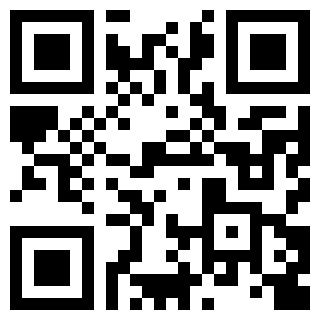 QuestionAnswer